「貼心相貸」線上申辦流程圖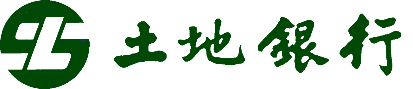 符合